Rewalidacje ZET SPMiłosz, Kuba, Maciek,RafałĆwiczenia w czytaniu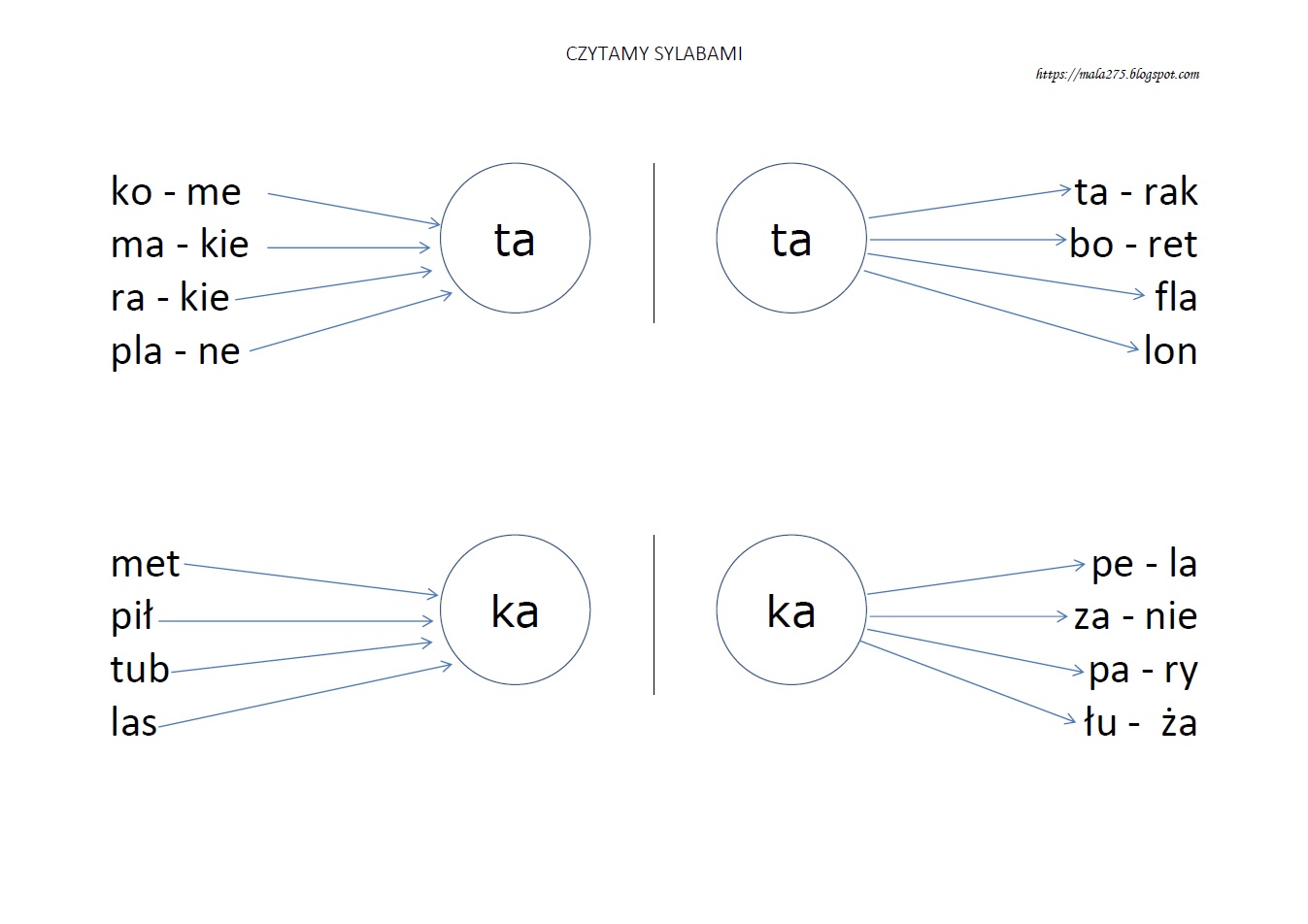 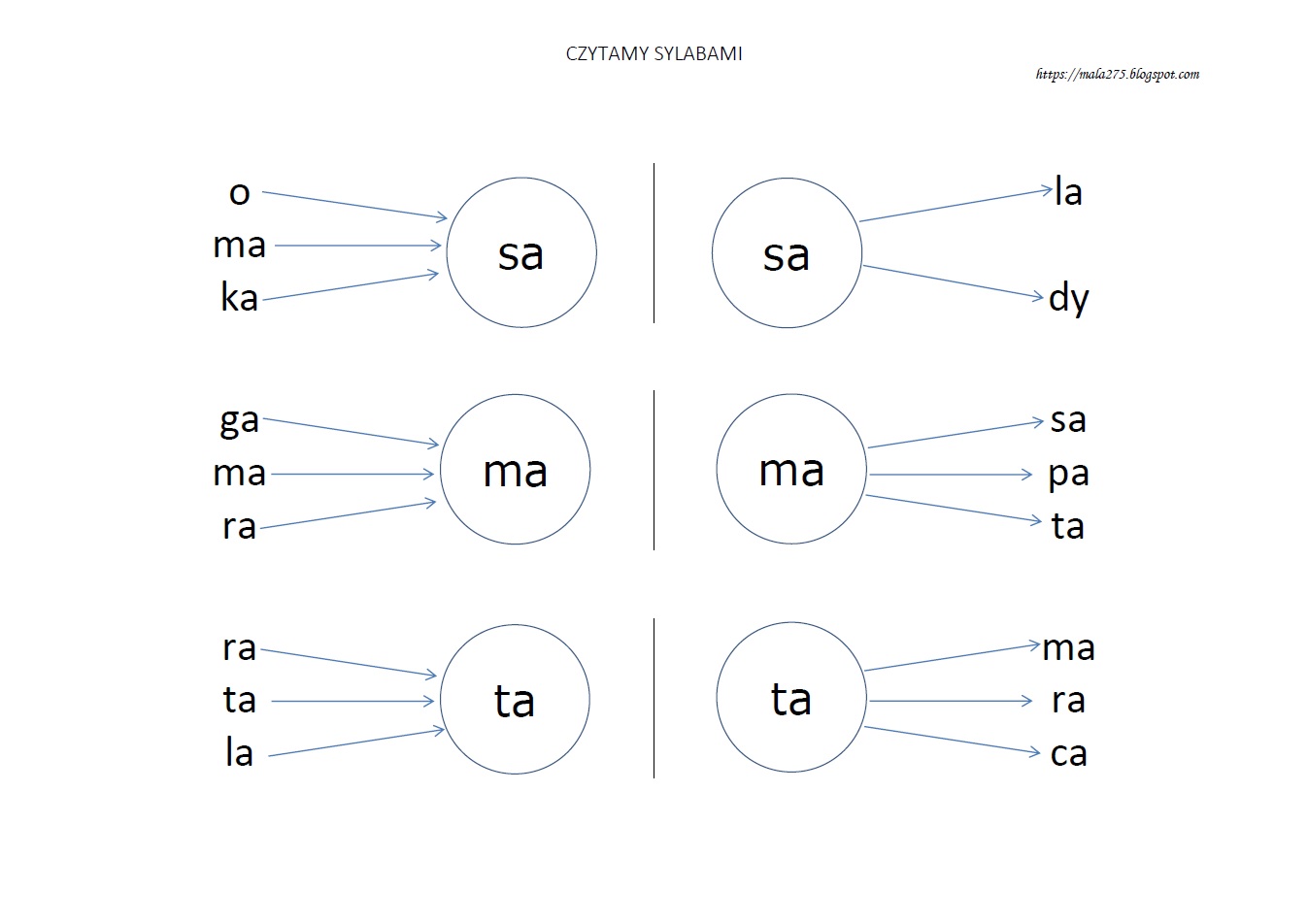 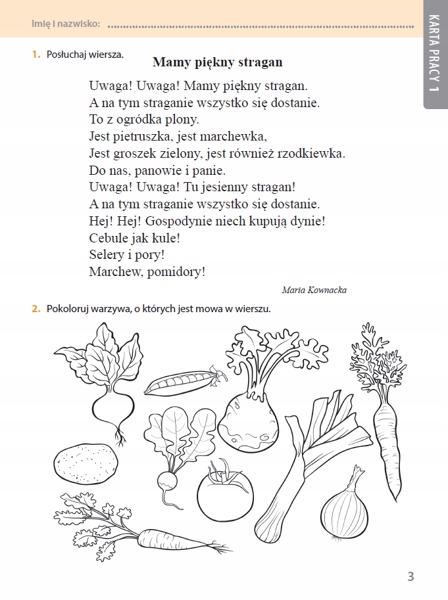 